LEOTA PTSA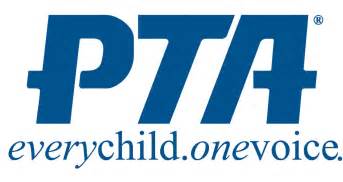 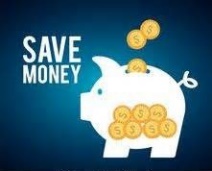 MEMBER DISCOUNTSWashington State PTA members can save money through member benefit providers. WSPTA collaborates with businesses and associations that support WSPTA’s mission and vision. As part of that relationship, these organizations offer members special discounts.Movie Licensing USASilverwood Theme ParkTacoma DomeTicket Monster PerksWashington State FairXfinity Arena at EverettLe-May – America’s Car MuseumTo find out more about these benefits, please visit: http://www.wastatepta.org/member/value_benefit/value_benefit.html